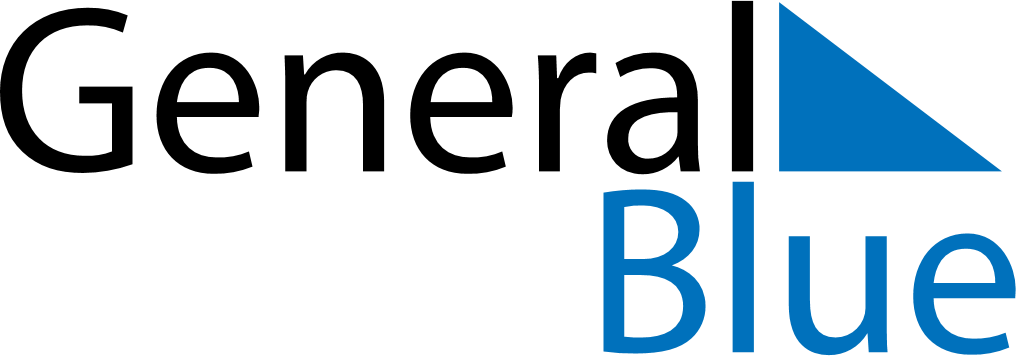 June 2024June 2024June 2024June 2024June 2024June 2024June 2024Yuza, Yamagata, JapanYuza, Yamagata, JapanYuza, Yamagata, JapanYuza, Yamagata, JapanYuza, Yamagata, JapanYuza, Yamagata, JapanYuza, Yamagata, JapanSundayMondayMondayTuesdayWednesdayThursdayFridaySaturday1Sunrise: 4:16 AMSunset: 6:59 PMDaylight: 14 hours and 43 minutes.23345678Sunrise: 4:16 AMSunset: 7:00 PMDaylight: 14 hours and 44 minutes.Sunrise: 4:15 AMSunset: 7:01 PMDaylight: 14 hours and 45 minutes.Sunrise: 4:15 AMSunset: 7:01 PMDaylight: 14 hours and 45 minutes.Sunrise: 4:15 AMSunset: 7:01 PMDaylight: 14 hours and 46 minutes.Sunrise: 4:15 AMSunset: 7:02 PMDaylight: 14 hours and 47 minutes.Sunrise: 4:14 AMSunset: 7:03 PMDaylight: 14 hours and 48 minutes.Sunrise: 4:14 AMSunset: 7:03 PMDaylight: 14 hours and 49 minutes.Sunrise: 4:14 AMSunset: 7:04 PMDaylight: 14 hours and 49 minutes.910101112131415Sunrise: 4:14 AMSunset: 7:04 PMDaylight: 14 hours and 50 minutes.Sunrise: 4:14 AMSunset: 7:05 PMDaylight: 14 hours and 51 minutes.Sunrise: 4:14 AMSunset: 7:05 PMDaylight: 14 hours and 51 minutes.Sunrise: 4:14 AMSunset: 7:05 PMDaylight: 14 hours and 51 minutes.Sunrise: 4:14 AMSunset: 7:06 PMDaylight: 14 hours and 52 minutes.Sunrise: 4:13 AMSunset: 7:06 PMDaylight: 14 hours and 52 minutes.Sunrise: 4:13 AMSunset: 7:07 PMDaylight: 14 hours and 53 minutes.Sunrise: 4:14 AMSunset: 7:07 PMDaylight: 14 hours and 53 minutes.1617171819202122Sunrise: 4:14 AMSunset: 7:07 PMDaylight: 14 hours and 53 minutes.Sunrise: 4:14 AMSunset: 7:08 PMDaylight: 14 hours and 54 minutes.Sunrise: 4:14 AMSunset: 7:08 PMDaylight: 14 hours and 54 minutes.Sunrise: 4:14 AMSunset: 7:08 PMDaylight: 14 hours and 54 minutes.Sunrise: 4:14 AMSunset: 7:08 PMDaylight: 14 hours and 54 minutes.Sunrise: 4:14 AMSunset: 7:09 PMDaylight: 14 hours and 54 minutes.Sunrise: 4:14 AMSunset: 7:09 PMDaylight: 14 hours and 54 minutes.Sunrise: 4:15 AMSunset: 7:09 PMDaylight: 14 hours and 54 minutes.2324242526272829Sunrise: 4:15 AMSunset: 7:09 PMDaylight: 14 hours and 54 minutes.Sunrise: 4:15 AMSunset: 7:09 PMDaylight: 14 hours and 54 minutes.Sunrise: 4:15 AMSunset: 7:09 PMDaylight: 14 hours and 54 minutes.Sunrise: 4:15 AMSunset: 7:09 PMDaylight: 14 hours and 54 minutes.Sunrise: 4:16 AMSunset: 7:10 PMDaylight: 14 hours and 53 minutes.Sunrise: 4:16 AMSunset: 7:10 PMDaylight: 14 hours and 53 minutes.Sunrise: 4:17 AMSunset: 7:10 PMDaylight: 14 hours and 53 minutes.Sunrise: 4:17 AMSunset: 7:10 PMDaylight: 14 hours and 52 minutes.30Sunrise: 4:17 AMSunset: 7:10 PMDaylight: 14 hours and 52 minutes.